Конспект непрерывной образовательной деятельности по познанию (ознакомлению с родным городом) в подготовительной  группе Тема: «Виртуальная экскурсия по Рязани» Автор: Афонина Наталья Николаевна, воспитательЦель: закреплять знания о родном городе Рязани. Формировать знания об истории возникновения города.Задачи:Образовательные: расширять и уточнять знания детей о родном городе; узнавать знакомые достопримечательности  города  по иллюстрациям Развивающие:  развивать кругозор детей, любознательность, мышление, память, наблюдательность. Развивать познавательную активность.Воспитательные: воспитывать любовь к родному городу, вызвать у детей чувство восхищения красотой родного города, желание узнавать о нём как можно больше нового.Предварительная работа:• Беседы о родном городе, разучивание стихов• Рассматривание фотографий и картинок с изображением основных достопримечательностей города РязаниОбогащение словаря: рязанцы, экскурсия, экскурсовод, Переяславль – Рязанский, Рязанский кремльАктивизация словаря: древний, промышленный, крепость, богатырь, купол, памятник, скульптураОборудование: проектор, экран, презентация «Моя Рязань», разрезные картинки с изображением  колокольни Рязанского кремля и Успенского        собора ( для игры), карта Рязани, маленькие картинки достопримечательностей города, магниты                                               Ход занятия                                 1.Мотивационный этап(Раздаётся стук в дверь)Воспитатель: Ребята,  нам почтальон принёс письмо. На конверте написано, что оно от ребят из другого города. Вам интересно, что там написано?( Ответы детей)Воспитатель читает письмо: здравствуйте, ребята! Пишут Вам дети из другого города. Мы Вам сообщаем, что 31 октября  -   Всемирный День городов, поэтому мы  хотим  познакомиться с вашим  городом, приехать   на экскурсию.  Мы  хотим узнать, какие интересные места можно у вас посмотреть. 2.Ориентировочный этап Воспитатель: вы поняли, чего хотят дети? О чём они нас просят? (ответы детей) Поможем детям? Дети: да! Воспитатель: ребята, как называется город, недалеко от которого мы живём? Дети: мы живём около города Рязань.Воспитатель: Сегодня, я предлагаю вам отправиться на экскурсию по нашему городу и рассказать о нём в обратном  письме ребятам. Вы согласны?                                           Дети: да!3.Исполнительский  этап Воспитатель: людей, которые живут  в  городе  Рязань  называют «рязанцы». Давайте все вместе повторим (Дети повторяют) Рязанцы очень гордятся своим городом. Здесь много интересных мест: театров, музеев, памятников и парков .Как вы думаете, что такое экскурсия?(Ответы детей)Воспитатель: экскурсия - это путешествие или прогулка по интересным местам. Давайте  повторим это слово. (Дети повторяют). Экскурсии  проводит  экскурсовод (закрепление понятия с детьми) Сегодня вашими экскурсоводом буду я, Наталья Николаевна.(слайд 1)Как  люди  могут  путешествовать? (ответы детей) Сегодня мы отправляемся на пешеходную экскурсию по городу Рязань.  Дети, кто знает, что нужно любому путешественнику, чтобы не заблудится в пути? (ответы детей) Правильно, карта. Ребята, я принесла вам карту Рязани. Мы с вами посетим наиболее интересные места в нашем городе, отметим их на карте картинками, сфотографируем  и отправим ребятам в  письме.  ПЕРВАЯ ОСТАНОВКА «ИСТОРИЧЕСКАЯ» Как вы думаете, почему она так называется? (ответы детей) На этой остановке мы вспомним историю Рязани.(слайд 3) Рязань – один из  крупнейших и древних городов России. Расположен  на правом берегу реки Оки. Сегодня Рязань является крупнейшим промышленным центром: заводы-гиганты занимаются машиностроением, нефтехимической,  лёгкой и пищевой промышленностью. В Рязани располагаются  военные учебные заведения,  университеты,  колледжи, училища,  театры,  2 ж/д  вокзала, 2 аэропорта,  речной  порт, цирк, кинотеатры.(слайд 4)  В старинных летописях  говорится, что  путём слияния нескольких рядом стоящих поселков был основан город  Переяславль - Рязанский. Так много лет назад назывался наш город. Давайте повторим (Дети закрепляют название города). Раньше город находился в другом месте. Был почти  полностью деревянным.Историки думают, что выглядел он так,  как показано на слайде ( обратить внимание детей)(слайд 5)    Город находился на самом краю  земель древней  Руси, поэтому  на него часто нападали  разные враги. Однажды на город напали  монголо – татарские племена, которыми  командовал  хан Батый. Шесть дней и ночей сражались рязанцы, но силы врагов  были намного больше.  Ворвавшись в город, войска хана уничтожили всё, что могли, и сожгли крепость.(слайд 6)К этому времени относятся  народные сказания о Евпатии  Коловрате, в них говорится: Евпа́тий Коловра́т  был рязанским боярином ( богатым человеком), воеводой (командир военной дружины) и богатырём.
Находясь в другом городе по делам, и узнав о разорении Рязани  врагами, Евпатий Коловрат  вернулся в Рязань. Но застал город уже разорённым. Тут  к нему присоединяются  уцелевшие люди, и со своим отрядом  Евпатий  пускается  в погоню за войском  хана. Догнав войско татар, они вступают с ними в бой. «И бил их Евпатий так нещадно, что и мечи притуплялись, и брал он мечи татарские и сёк  ими». Удивлённый Батый послал своему войску помощь. Их было намного больше, чем русских  дружинников.Евпатий  Коловрат «…стал сечь силу татарскую, и многих тут знаменитых богатырей  Батыевых побил» . В конце концов, татары смогли одолеть горстку героев, только когда окружили их и расстреляли из множества камнемётов (орудие для метания камней) . Поражённый смелостью , мужеством и воинским умением рязанского  воеводы, хан Батый отдал тело убитого Евпатия Коловрата оставшимся в живых русским воинам, и , в знак уважения к их мужеству повелел отпустить их, не причиняя им никакого вреда. (слайд 7)В  Рязани помнят подвиг этого героя. В центре города на улице Почтовой стоит памятник  Евпатию Коловрату. Это будет наша первая картинка на карте. (Воспитатель находит место, вызванный ребёнок крепит  картинку на карту города)  Воспитатель: теперь мы  можем продолжить свою пешеходную экскурсию. ВТОРАЯ ОСТАНОВКА «КРЕМЛЁВСКАЯ»Как вы думаете, почему она так называется? (ответы детей) Верно, потому что здесь мы будем знакомиться с Рязанским кремлём. Символом Рязани с давних времен является Рязанский кремль, расположенный в центре города. Старый деревянный город отстраивать не стали. Люди решили построить новый, каменный город, чтобы он смог лучше защитить  их от врагов. Выбрали место на высоком холме на берегу реки Трубеж. Здесь и построили новый город  Переяславль – Рязанский. Рязанский  кремль – это часть этого города. Со всех сторон был вырыт большой ров для защиты и  город  был окружён каменными стенами.(слайд 8)Воспитатель: посмотрите, это кремль с высоты птичьего полёта. Полюбуйтесь! Как красиво! Сегодня в кремле Рязанский музей-заповедник – один из старейших музеев России. Две главные жемчужины кремля — Успенский собор и Колокольня. Давайте внимательно рассмотрим их. (слайд 9)Воспитатель: сколько этажей имеет Колокольня? (ответы детей) Правильно, она имеет четыре этажа, а на самой макушке - острую верхушку.  На третьем этаже колокольни висят колокола.(слайд 10)Воспитатель: Успенский Собор – большое, величественное сооружение. Из чего построен Успенский собор? (ответы детей) Правильно, он построен из красного кирпича, он кирпичный. Сколько куполов мы видим на его вершине? (ответы детей) Верно, на его вершине мы видим пять куполов. Какого цвета купола Успенского собора? (ответы детей) Да, четыре -  голубых  купола и один -  позолоченный.Как вы думаете, что может означать голубой  цвет? (цвет неба) Что означает золотой цвет? (цвет солнца)Воспитатель: сейчас  предлагаю  вам поиграть в игру «Собери картинки». Вам нужно разделиться на две команды.  Я раздам вам разрезанные картинки - это изображения Успенского собора и колокольни. Надо собрать их, как можно  быстрее (воспитатель делит детей на две команды и проводит игру)Воспитатель: ребята, что изображено на ваших картинках? (ответы детей) Давайте отметим на карте  Рязанский кремль (прикрепляют фотографию Кремля на карту).А  сейчас, мы отправляемся дальше.ТРЕТЬЯ  ОСТАНОВКА «ПАМЯТНАЯ»Воспитатель: дети, как вы думаете, почему она так называется? Что на ней можно увидеть? (ответы детей)Воспитатель: для чего  устанавливают памятники? (ответы детей)Воспитатель: памятники устанавливают, чтобы сохранить память о  знаменитых людях. В Рязани есть много памятников, потому что многие наши земляки прославили свой город. Сегодня, я хочу познакомить вас  с некоторыми  из них. Начнём с памятника Сергею Есенину.(слайд 11)Кто знает, кем был Есенин? (ответы детей)Воспитатель:  он был поэтом. В своих стихах он прославлял красоту русской природы. Как вы думаете,  почему у нас в Рязани находится такой памятник? (ответы детей) Воспитатель: Сергей Есенин - наш земляк. Родился и  вырос он в селе Константиново, недалеко от Рязани.(слайд 12)Следующий памятник, находится около площади Театральной. Посвящён он Константину Эдуардовичу Циолковскому.Ребята,  может кто- то  слышал  про этого человека? (ответы детей)Воспитатель: Константин Эдуардович Циолковский родился в Рязанской области, в селе Ижевское. Он был великим русским ученым  и изобретателем.  Прославился он тем, что  изучал  космос.(слайд 13)Ещё один памятник знаменитому человеку находится в центре города, на улице Ленина. Это памятник академику  Павлову  Ивану  Петровичу.Дети, может  вы  знаете, чем знаменит этот рязанец? (ответы детей)
Воспитатель: Павлов Иван Петрович родился  в городе  Рязани. Он был великим  русским  ученым - физиологом ( т.е.врачом), академиком. Его медицинские труды  знают и используют врачи  во всём мире. Это только некоторые наши знаменитые земляки и памятники им. Давайте прикрепим  на карте, для ребят из другого города изображения памятников. (Дети, с помощью воспитателя  находят места на карте и прикрепляют картинки)Воспитатель: а  вы хотите стать такими же сильными, храбрыми, любящими свой  город людьми? (ответы детей)Тогда надо потренироваться, силы набраться.Физкультминутка «Вместе весело шагаем!»Вместе весело шагаем!Выше ноги! Стой, раз, два!  (Ходьба на месте)Плечи выше поднимаем,А  потом  их  опускаем.  (Поднимать и опускать плечи)Руки  перед грудью ставим И  рывки  мы  выполняем.  (Руки перед грудью, рывки руками)Десять раз подпрыгнуть нужно,Скачем  выше, скачем дружно! (Прыжки на месте)Мы колени поднимаем – Шаг на  месте выполняем. (Ходьба на месте)От души мы потянулись, (Потягивания – руки через стороны вверх)И, на место вновь вернулись. (Дети садятся на стулья)ЧЕТВЁРТАЯ  ОСТАНОВКА «ТЕАТРАЛЬНАЯ»Воспитатель: как вы думаете, почему наша остановка называется «театральная»? Что  на ней может быть расположено? (ответы детей)Какие театры есть в нашем городе? (ответы детей)Театров в городе  много. Я хочу вас познакомить с некоторыми из них.(слайд 14) Первый театр, с которым я хочу вас познакомить - Рязанский государственный областной театр драмы -  один из старейших театров России. Здесь проходят разные спектакли. Находится театр на площади Театральной.( слайд 15) Рязанский областной музыкальный театр является самым молодым театром в Рязани. Здесь можно посмотреть и послушать разные музыкальные спектакли. Этот  театр находится на улице Новой.(слайд 16) Следующий театр - это Рязанский театр кукол. В современном помещении есть просторные фойе,  мастерские, необходимые для изготовления кукол и два зрительных зала: малый и большой. Это самый любимый театр детворы. Находится он около площади Театральной. Давайте отметим на карте для ребят театры  Рязани .(Отмечают)Теперь отправляемся дальше. ОСТАНОВКА «ПАРКОВАЯ».Воспитатель: вы догадались, куда мы отправимся дальше? (ответы детей) Наша Рязань- зеленый город, здесь много парков и скверов. Мы с вами окаЧто можно делать в парке? (можно погулять, покататься на самокате и велосипеде, а зимой на лыжах и санках)(слайд 17)После того, как вы нагулялись, здесь можно посидеть на очень интересной лавочке,  а повыше – скульптура, которая называется "Грибы с глазами". Название этой скульптуры связано с поговоркой: «У нас в Рязани грибы с глазами. Их едят - они глядят»Ребята, кто изображен на этой скульптуре? (ответы детей)Воспитатель: на этой скульптуре изображено семейство грибов: бородатый гриб-отец и два его сынишки.(слайд 18,19,20,21,22)Кого ещё мы сможем здесь рассмотреть? (ответы детей)Воспитатель: верно, мы ещё можем увидеть здесь кузнечика, лягушку, улитку, птичку, ящерицу.Давайте отметим на карте, где находится эта скульптура. (Дети, с помощью воспитателя ,  прикрепляют на карту изображение скульптуры) Наше путешествие подходит к концу. Мы хорошо погуляли по нашему родному городу Рязани, полюбовались его красотой, отметили на карте для ребят достопримечательности.По какому городу проходила экскурсия?Как  называют человека, который  проводит экскурсию?Что мы увидели на нашей экскурсии?4.Рефлексивный этап.Воспитатель:  дети, вам понравилось  путешествовать  по городу? (Ответы детей) Что вам особенно понравилось? (Ответы детей)5.Перспективный этапРебята, сегодня, когда придёте домой, расскажите мамам и папам о нашей экскурсии. Попросите их, чтобы они отвели вас туда, где вам особенно понравилось. Вы, вместе с родителями, совершите не виртуальную, а настоящую экскурсию. А сейчас я сфотографирую нашу карту и отошлю письмом ребятам в другой город. Теперь они смогут найти самые интересные места в нашем городе  и увидеть их.Спасибо вам за то, что приняли участие в экскурсии!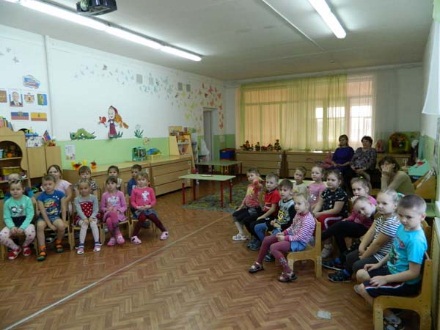 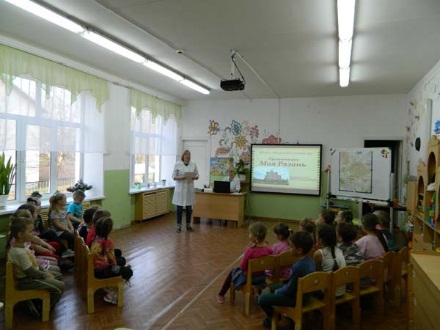 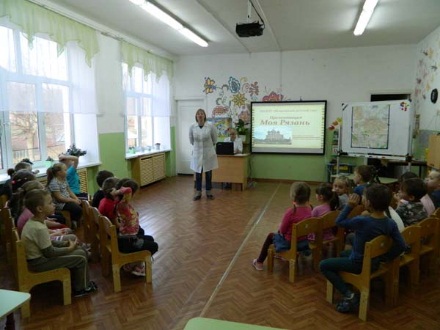 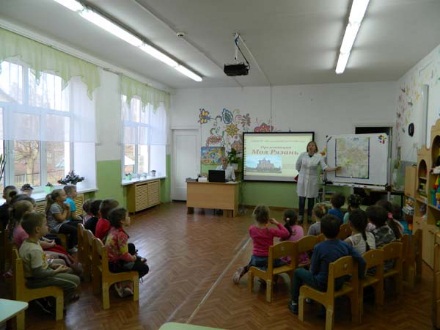 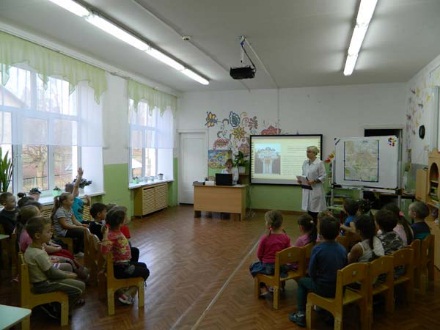 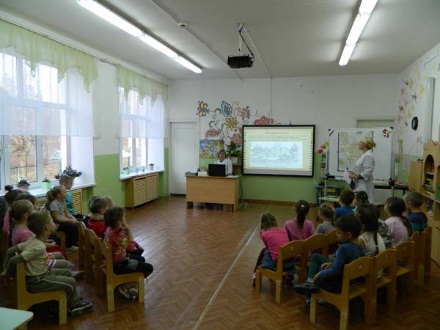 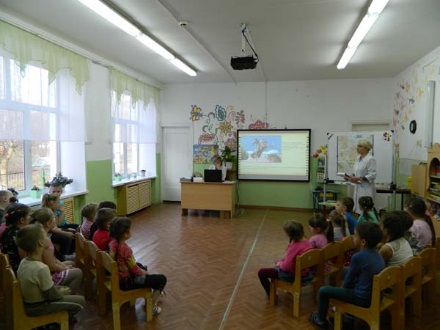 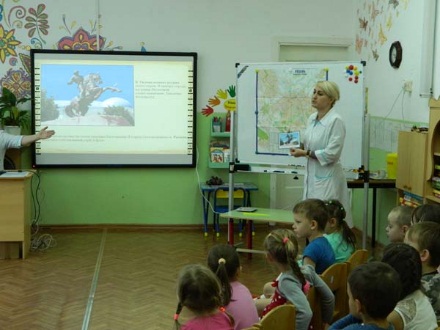 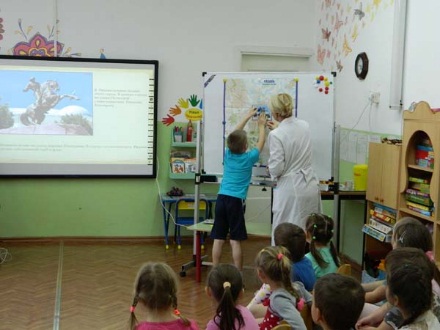 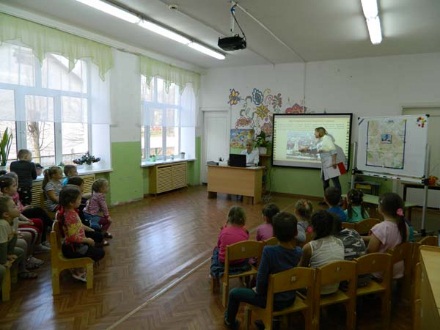 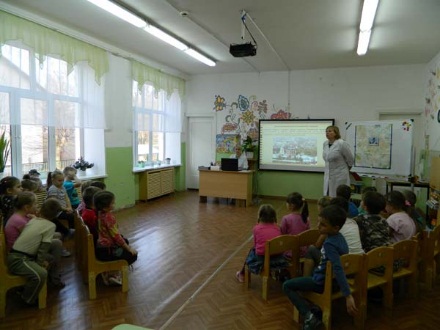 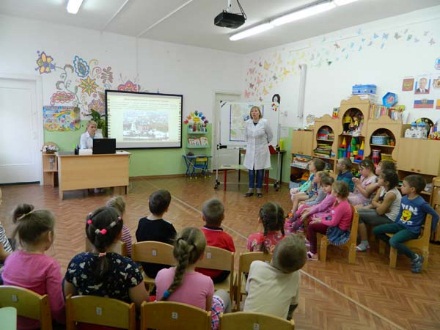 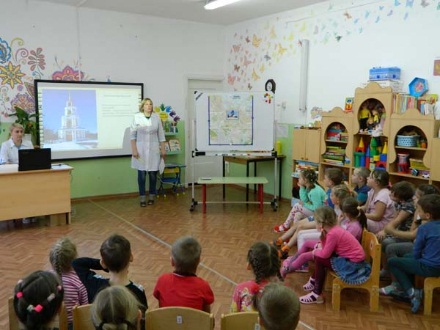 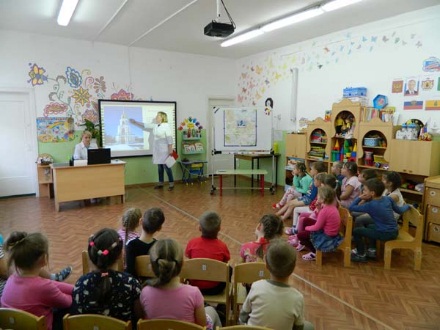 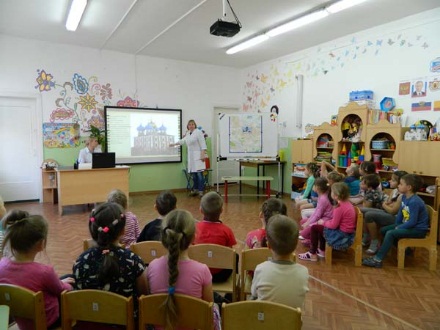 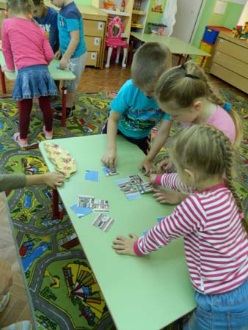 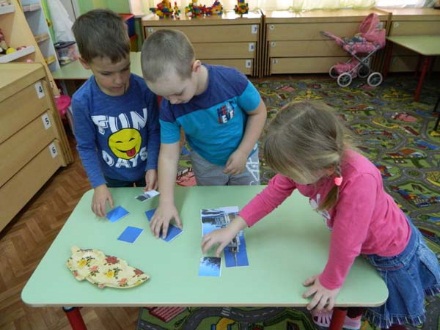 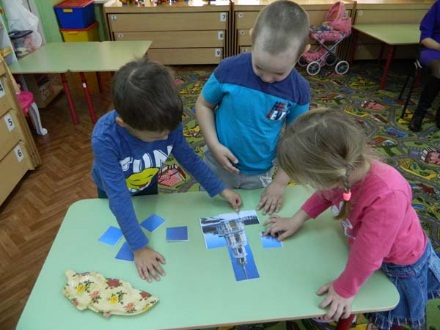 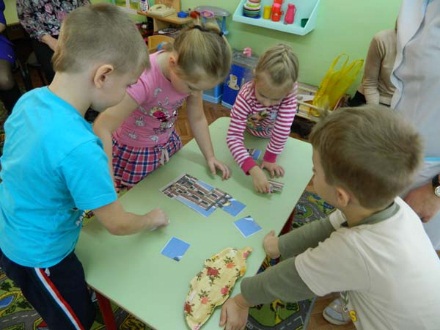 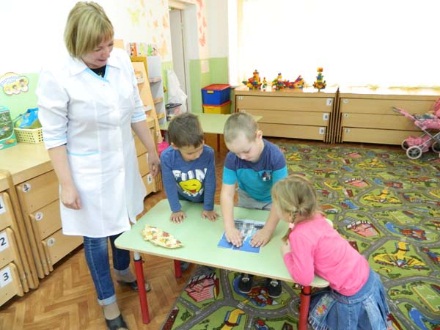 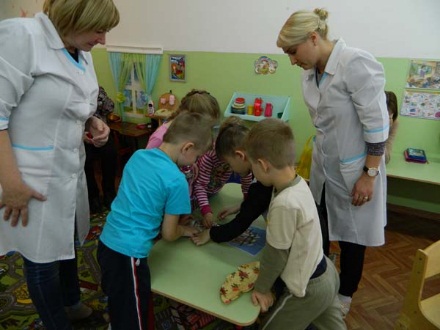 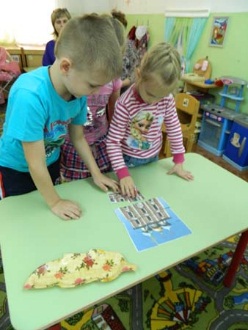 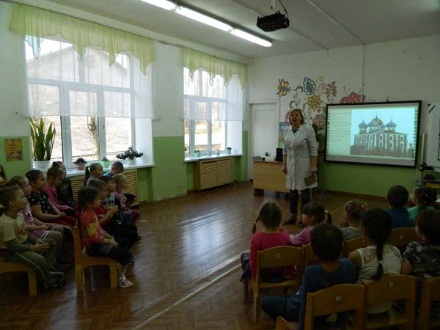 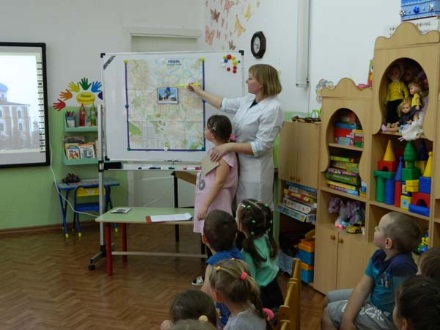 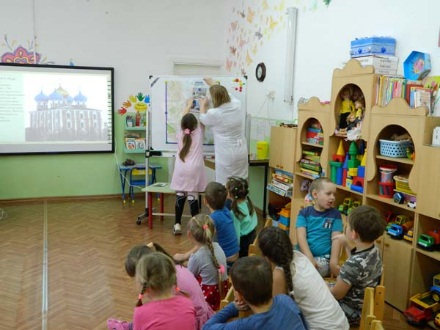 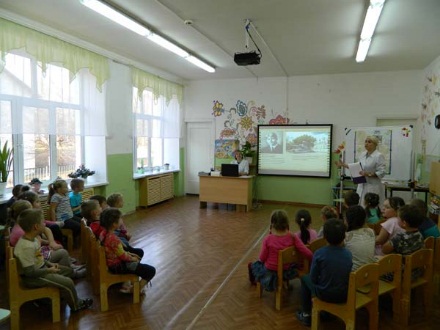 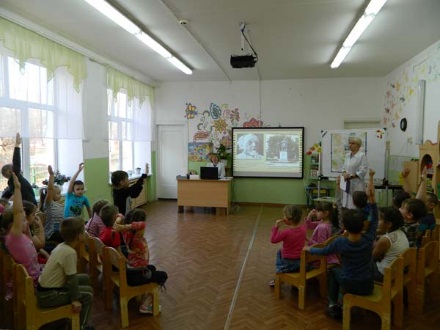 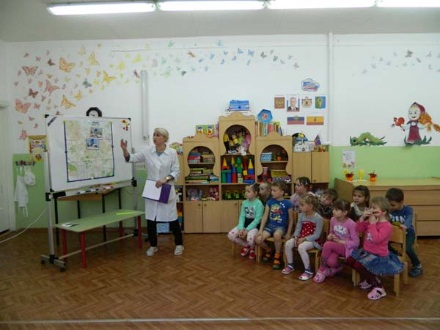 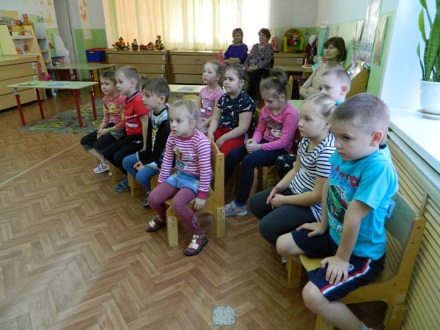 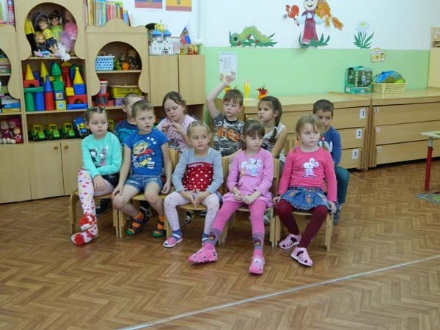 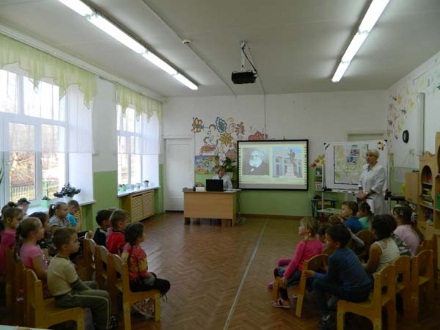 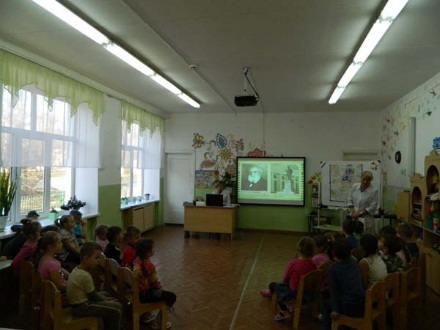 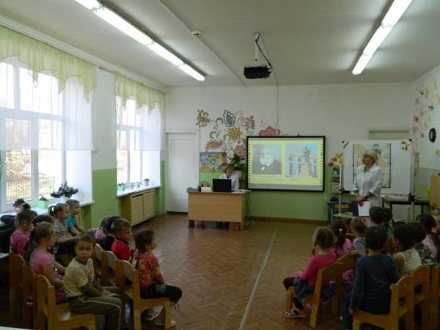 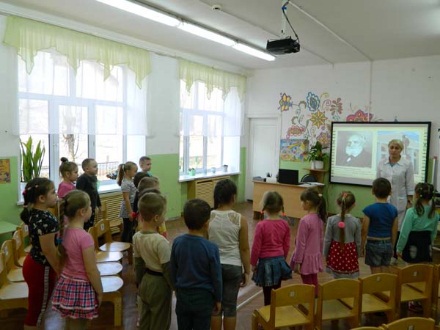 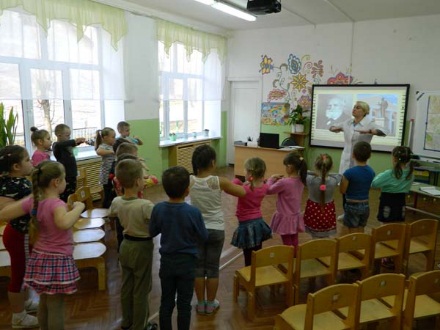 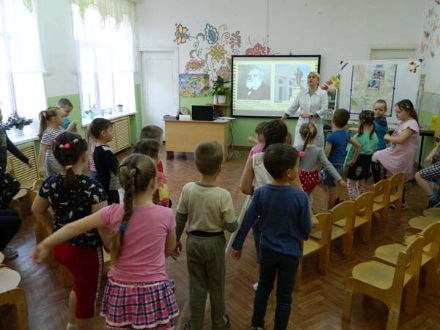 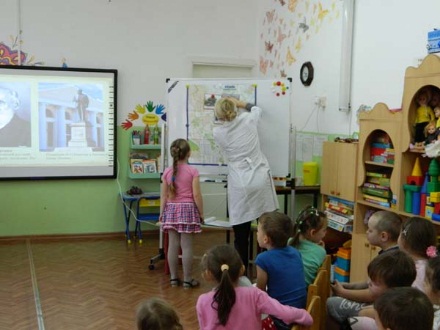 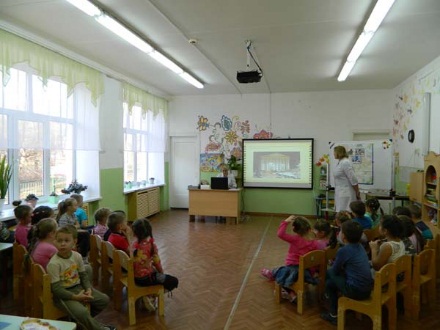 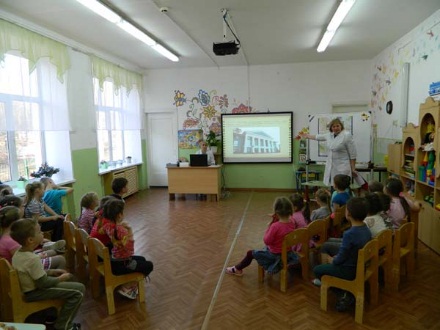 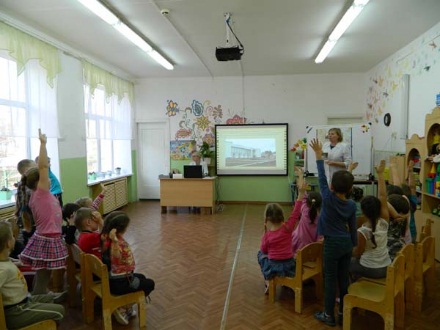 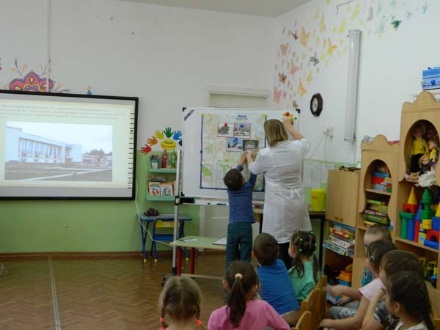 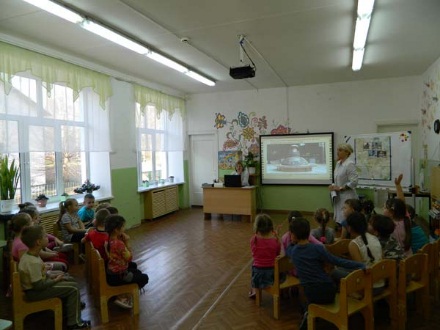 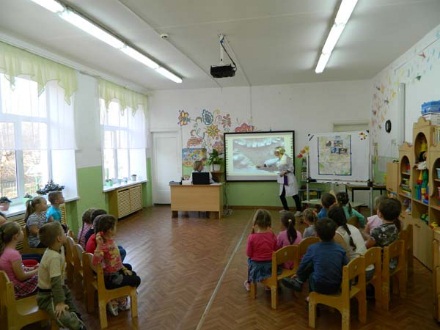 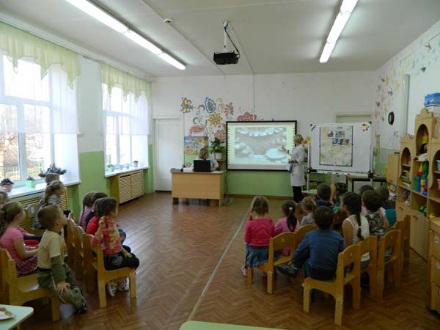 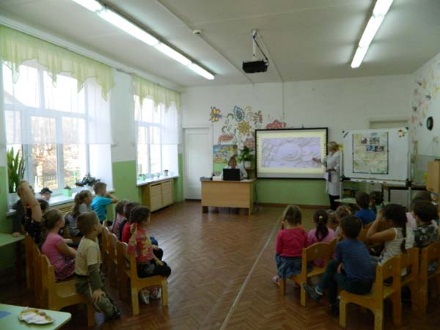 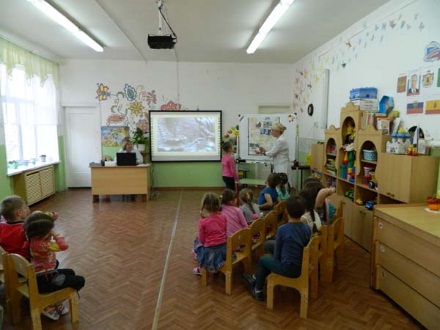 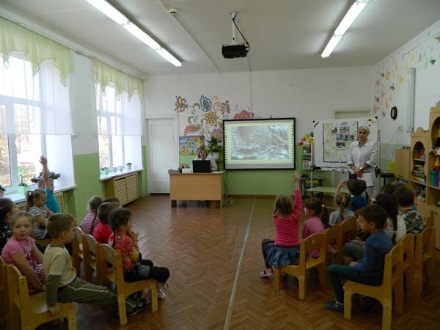 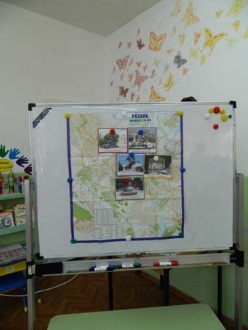 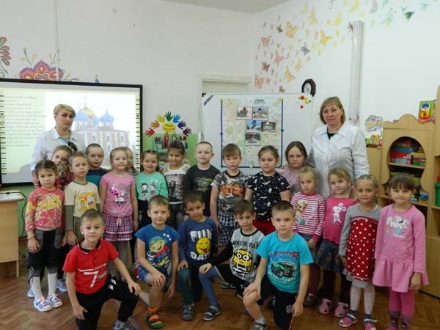 